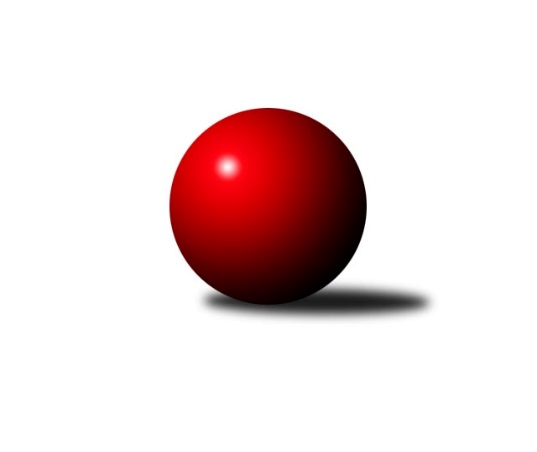 Č.13Ročník 2016/2017	3.2.2017Nejlepšího výkonu v tomto kole: 1666 dosáhlo družstvo: TJ Odry ˝B˝Meziokresní přebor - Nový Jičín, Přerov, Vsetín 2016/2017Výsledky 13. kolaSouhrnný přehled výsledků:TJ Nový Jičín˝C˝	- TJ Frenštát p.R.˝A˝	4:2	1540:1497	4.5:3.5	1.2.TJ Spartak Bílovec˝B˝	- TJ Nový Jičín˝B˝	6:0	1661:1419	7.0:1.0	2.2.TJ Odry ˝B˝	- Kelč˝B˝	5:1	1666:1597	5.0:3.0	3.2.Tabulka družstev:	1.	TJ Odry ˝B˝	13	13	0	0	61.0 : 17.0 	67.0 : 37.0 	 1650	26	2.	Kelč˝B˝	13	7	0	6	43.5 : 34.5 	55.5 : 48.5 	 1585	14	3.	TJ Spartak Bílovec˝B˝	13	7	0	6	40.5 : 37.5 	54.0 : 50.0 	 1571	14	4.	TJ Frenštát p.R.˝A˝	13	6	0	7	40.0 : 38.0 	55.5 : 48.5 	 1579	12	5.	TJ Nový Jičín˝C˝	13	6	0	7	36.0 : 42.0 	52.5 : 51.5 	 1517	12	6.	TJ Nový Jičín˝B˝	13	0	0	13	13.0 : 65.0 	27.5 : 76.5 	 1466	0Podrobné výsledky kola:	 TJ Nový Jičín˝C˝	1540	4:2	1497	TJ Frenštát p.R.˝A˝	Jana Hrňová	 	 197 	 183 		380 	 0:2 	 423 	 	226 	 197		Tomáš Binek	Šárka Pavlištíková	 	 175 	 173 		348 	 0.5:1.5 	 353 	 	180 	 173		Martin Vavroš	Petr Hrňa	 	 207 	 208 		415 	 2:0 	 356 	 	174 	 182		Pavel Hedviček	Ján Pelikán	 	 208 	 189 		397 	 2:0 	 365 	 	179 	 186		Zdeněk Bordovskýrozhodčí: Nejlepší výkon utkání: 423 - Tomáš Binek	 TJ Spartak Bílovec˝B˝	1661	6:0	1419	TJ Nový Jičín˝B˝	Rostislav Klazar	 	 217 	 224 		441 	 2:0 	 347 	 	183 	 164		Tomáš Polášek	Ota Beňo	 	 199 	 210 		409 	 2:0 	 341 	 	181 	 160		Jiří Plešek	Pavel Šmydke	 	 194 	 197 		391 	 2:0 	 340 	 	164 	 176		Miroslav Bár	Michal Kudela	 	 201 	 219 		420 	 1:1 	 391 	 	223 	 168		Martin D´Agnolorozhodčí: Nejlepší výkon utkání: 441 - Rostislav Klazar	 TJ Odry ˝B˝	1666	5:1	1597	Kelč˝B˝	Ondřej Gajdičiar	 	 222 	 203 		425 	 1:1 	 396 	 	190 	 206		Marie Pavelková	Jan Frydrych	 	 215 	 208 		423 	 1:1 	 430 	 	205 	 225		Jan Mlčák	Daniel Malina	 	 214 	 208 		422 	 1:1 	 421 	 	204 	 217		Martin Jarábek	Věra Ovšáková	 	 206 	 190 		396 	 2:0 	 350 	 	176 	 174		Zdeněk Sedlářrozhodčí: Nejlepší výkon utkání: 430 - Jan MlčákPořadí jednotlivců:	jméno hráče	družstvo	celkem	plné	dorážka	chyby	poměr kuž.	Maximum	1.	Daniel Malina 	TJ Odry ˝B˝	424.77	285.8	138.9	4.8	5/5	(487)	2.	Jan Mlčák 	Kelč˝B˝	415.95	282.3	133.7	8.2	4/5	(434)	3.	Jan Frydrych 	TJ Odry ˝B˝	414.73	292.5	122.2	7.3	5/5	(446)	4.	Ondřej Gajdičiar 	TJ Odry ˝B˝	414.50	282.2	132.4	7.1	4/5	(464)	5.	Tomáš Binek 	TJ Frenštát p.R.˝A˝	412.96	286.8	126.2	6.2	4/5	(431)	6.	Iva Volná 	TJ Nový Jičín˝C˝	412.80	276.5	136.4	4.7	4/5	(426)	7.	Petr Hrňa 	TJ Nový Jičín˝C˝	409.69	279.5	130.1	4.9	5/5	(432)	8.	Rostislav Klazar 	TJ Spartak Bílovec˝B˝	407.67	287.4	120.3	7.0	4/5	(441)	9.	Miroslav Makový 	TJ Frenštát p.R.˝A˝	405.06	287.4	117.7	6.9	4/5	(415)	10.	Marie Pavelková 	Kelč˝B˝	404.20	283.8	120.4	6.8	5/5	(465)	11.	Daniel Ševčík  st.	TJ Odry ˝B˝	403.72	281.0	122.7	7.5	4/5	(458)	12.	Milan Kučera 	TJ Frenštát p.R.˝A˝	402.88	278.9	123.9	5.3	5/5	(440)	13.	Věra Ovšáková 	TJ Odry ˝B˝	396.04	275.8	120.3	8.5	4/5	(410)	14.	Martin Jarábek 	Kelč˝B˝	395.50	278.1	117.4	9.7	4/5	(421)	15.	Přemysl Horák 	TJ Spartak Bílovec˝B˝	389.60	287.4	102.2	12.8	5/5	(431)	16.	Martin D´Agnolo 	TJ Nový Jičín˝B˝	389.50	267.0	122.5	8.7	5/5	(434)	17.	Jan Schwarzer 	TJ Nový Jičín˝B˝	388.64	285.1	103.5	9.8	4/5	(417)	18.	Zdeněk Bordovský 	TJ Frenštát p.R.˝A˝	385.05	275.9	109.2	10.0	5/5	(429)	19.	Zdeněk Chvatík 	Kelč˝B˝	384.53	280.6	103.9	10.1	5/5	(417)	20.	Miloš Šrot 	TJ Spartak Bílovec˝B˝	379.13	275.1	104.0	11.1	4/5	(421)	21.	Eva Telčerová 	TJ Nový Jičín˝C˝	371.02	259.4	111.6	9.9	5/5	(401)	22.	Martin Vavroš 	TJ Frenštát p.R.˝A˝	368.17	269.4	98.8	14.8	4/5	(405)	23.	Miroslav Bár 	TJ Nový Jičín˝B˝	365.95	259.3	106.6	12.2	4/5	(398)	24.	Tomáš Polášek 	TJ Nový Jičín˝B˝	357.69	263.9	93.8	13.3	4/5	(386)		Vojtěch Rozkopal 	TJ Odry ˝B˝	425.00	288.5	136.5	3.0	1/5	(446)		Jana Hrňová 	TJ Nový Jičín˝C˝	415.44	285.3	130.2	4.9	2/5	(442)		Jaroslav Černý 	TJ Spartak Bílovec˝B˝	413.00	274.0	139.0	4.0	1/5	(413)		Ota Beňo 	TJ Spartak Bílovec˝B˝	411.83	277.3	134.5	5.6	3/5	(445)		Jiří Janošek 	Kelč˝B˝	409.29	279.4	129.9	4.7	3/5	(426)		Michal Kudela 	TJ Spartak Bílovec˝B˝	395.93	285.8	110.1	9.1	3/5	(422)		Pavel Šmydke 	TJ Spartak Bílovec˝B˝	391.67	276.2	115.5	9.8	2/5	(402)		Lucie Kučáková 	TJ Odry ˝B˝	390.00	272.0	118.0	9.0	1/5	(390)		Ján Pelikán 	TJ Nový Jičín˝C˝	387.25	262.0	125.3	8.8	2/5	(406)		Emil Rubač 	TJ Spartak Bílovec˝B˝	386.75	261.8	125.0	9.0	2/5	(409)		Josef Chvatík 	Kelč˝B˝	384.00	274.5	109.5	9.0	2/5	(388)		Pavel Hedviček 	TJ Frenštát p.R.˝A˝	368.25	257.8	110.5	9.0	2/5	(390)		Zdeněk Sedlář 	Kelč˝B˝	356.50	259.0	97.5	14.0	2/5	(363)		Šárka Pavlištíková 	TJ Nový Jičín˝C˝	352.00	255.0	97.0	11.3	2/5	(374)		Petr Tichánek 	TJ Nový Jičín˝B˝	348.83	239.8	109.0	9.2	2/5	(370)		Jiří Hradil 	TJ Nový Jičín˝B˝	343.00	249.0	94.0	15.3	3/5	(354)		Jiří Plešek 	TJ Nový Jičín˝B˝	338.61	247.3	91.3	15.9	3/5	(391)		Zdeněk Zouna 	TJ Frenštát p.R.˝A˝	334.00	246.0	88.0	14.0	1/5	(334)		Josef Tatay 	TJ Nový Jičín˝C˝	331.72	245.3	86.4	17.2	3/5	(370)		Jana Hájková 	TJ Nový Jičín˝C˝	322.00	235.5	86.5	19.0	2/5	(334)Sportovně technické informace:Starty náhradníků:registrační číslo	jméno a příjmení 	datum startu 	družstvo	číslo startu
Hráči dopsaní na soupisku:registrační číslo	jméno a příjmení 	datum startu 	družstvo	Program dalšího kola:14. kolo8.2.2017	st	16:30	TJ Frenštát p.R.˝A˝ - TJ Nový Jičín˝B˝	8.2.2017	st	16:30	TJ Nový Jičín˝C˝ - TJ Odry ˝B˝	9.2.2017	čt	16:30	Kelč˝B˝ - TJ Spartak Bílovec˝B˝	Nejlepší šestka kola - absolutněNejlepší šestka kola - absolutněNejlepší šestka kola - absolutněNejlepší šestka kola - absolutněNejlepší šestka kola - dle průměru kuželenNejlepší šestka kola - dle průměru kuželenNejlepší šestka kola - dle průměru kuželenNejlepší šestka kola - dle průměru kuželenNejlepší šestka kola - dle průměru kuželenPočetJménoNázev týmuVýkonPočetJménoNázev týmuPrůměr (%)Výkon2xRostislav KlazarBílovec B4412xRostislav KlazarBílovec B111.034414xJan MlčákKelč B4307xTomáš BinekFrenštát A107.944236xOndřej GajdičiarTJ Odry B4255xPetr HrňaNový Jičín˝C˝105.94158xTomáš BinekFrenštát A4232xMichal KudelaBílovec B105.744207xJan FrydrychTJ Odry B4234xJan MlčákKelč B105.54305xDaniel MalinaTJ Odry B4225xOndřej GajdičiarTJ Odry B104.28425